                                                                УТВЕРЖДЕНО: 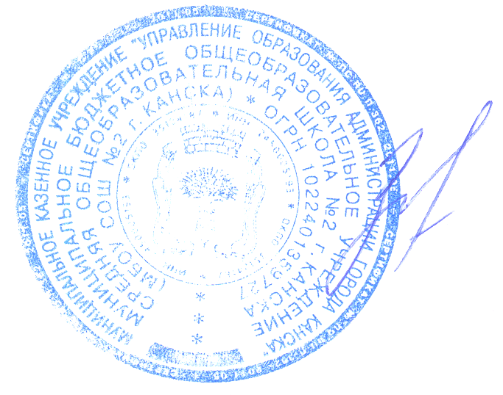                                                                  директор МБОУ СОШ №2 г. Канска                                                                 ________________/   И.Е.Злобина                                                                приказ № 158д  от «02» октября 2018г.                                                         РАСЧЕТЫ К СМЕТЕ РАСХОДОВ   на оказание платной услуги по программе «Субботней школы «Дошколенок»муниципального бюджетного общеобразовательного учреждения средней общеобразовательной школы № .КанскаКоличество детей – 57 человек - 2 группы.Курс обучения – 7 месяцев.Количество учебных занятий – 75 (25 рабочих дня  х 3часа в день).Стоимость на одного человека  за один месяц – 350 рублей.Предполагаемый доход - 57чел. х 7мес. х 350,00 руб. = 139650,00рублей.                                                                 УТВЕРЖДЕНО:                                                                  директор МБОУ СОШ №2 г. Канска                                                                 ________________/   И.Е.Злобина                                                                 приказ № 158д  от «02» октября 2018г.           СМЕТА РАСХОДОВ  на оказание платной услуги                          по программе «Субботней  школы «Дошколенок»муниципального бюджетного общеобразовательного учреждения средней общеобразовательной школы № .КанскаКоличество детей – 43 человека – 2 группы.Курс обучения – 7 месяцев.Количество учебных занятий – 72 (24 рабочих дня  х 3часа в день).Стоимость на одного человека  за один месяц – 350 рублей.Предполагаемый доход - 43чел. х 7мес. х 350,00 руб. = 105350,00рублей.                                                                  УТВЕРЖДЕНО:                                                                   директор МБОУ СОШ №2 г. Канска                                                                  ________________/   И.Е.Злобина                                                                 приказ № 158д  от «02» октября 2018г.                                        КАЛЬКУЛЯЦИЯк смете расходов на оказание платной услугипо программе «Субботней  школы «Дошколенок»муниципального бюджетного общеобразовательного учреждения средней общеобразовательной школы № .Кансказа 1 месяц на одного обучающего№ ппНаименование предметных статейРасчет ст.211 «Заработная плата» ст.211 «Заработная плата» ст.211 «Заработная плата»1Заработная плата преподавателейСтоимость тарифного часа (разового) преподавателя - минимальный размер должностного оклада по ПКГ 4 квалификационного уровня при наличии высшего образования 6967: 83 (коэффициент за интенсивность) = 83,94 +  (100%за интенсивность труда) 83,94 =167,88 +  (60% районный + северный коэффициент) 100,73  = 268,61руб.Общая заработная плата преподавателей:1 группа –268,61 х 3 часа в день х 25 рабочих дней =20145,75руб.2 группа –268,61 х 3 часа в день х 25 рабочих дней =20145,75руб.Общая сумма -40291,50 руб.2Оплата методистаОплата труда договорная за один месяц  800 руб. х 7 месяцев = 5600 руб.Итого по ст.21145891,50 руб.ст.213 «Начисление на выплаты по оплате труда»ст.213 «Начисление на выплаты по оплате труда»ст.213 «Начисление на выплаты по оплате труда»1ПФ РФ45891,50  х 22% =  10096,13 руб.2ФОМС45891,50  х 5,1% =  2340,46 руб.3ФСС45891,50  х 2,9% =  1330,85руб.4Фсс45891,50  х 0,2% =  91,78руб.Итого по ст.21313859,22руб.ст.223 «Коммунальные услуги»ст.223 «Коммунальные услуги»ст.223 «Коммунальные услуги»1Средняя стоимость электроэнергии в кабинете12 ламп х 0,08 Квт х 75 часа х 4,08 руб. х 2 кабинета = 564,01 руб.Итого по ст.223587,52ст.340 «Увеличение стоимости материальных запасов»ст.340 «Увеличение стоимости материальных запасов»ст.340 «Увеличение стоимости материальных запасов»1Приобретение строительных материаловВходная деревянная дверь в каркасе с установкой = 1 штука х 45000,00руб.Лакокрасочные изделия = 28811,76руб.2Приобретение канцелярских товаровФайлы  А 4 –   2 уп. х 350,00 руб. = 700,00руб.Цветная бумага в ассортименте А 4 - 2 уп. х 650руб. = 1300 руб.Бумага «Снегурочка» А 4 – 10 уп. х 350 руб = 3500рубИтого по ст.34079311,76руб.              ВСЕГО                                                    139650,00рублей              ВСЕГО                                                    139650,00рублей              ВСЕГО                                                    139650,00рублейКод статьиНаименование предметных статейСумма в рублях211Заработная плата45891,50 руб.Заработная плата преподавателейОплата методиста40291,50 руб.5600,00 руб.213Начисление на выплаты по оплате труда 13859,22руб..223 Коммунальные услуги587,52340Увеличение стоимости материальных запасов79311,76руб.            ВСЕГО                                                            139650,00рублей            ВСЕГО                                                            139650,00рублей            ВСЕГО                                                            139650,00рублейКод статьиНаименование предметных статейСумма в рублях211Заработная плата115,15Заработная плата преподавателейОплата методиста101,1114,04213Начисление на выплаты по оплате труда 34,62223 Коммунальные услуги1,43340Увеличение стоимости материальных запасов 198,80             ВСЕГО                                                            350,00             ВСЕГО                                                            350,00             ВСЕГО                                                            350,00